Задача 5.	Три сынаИмя входного файла:	division  . inИмя выходного файла:	division.  out Ограничение по времени:	1 секунда Ограничение по памяти:	256 мегабайтВо владениях короля Флатландии находится прямая дорога длиной п километров, по одну сторону от которой расположен огромный лесной массив. Король Флатландии проникся идеями защиты природы и решил превратить свой лесной массив в заповедник. Но сыновья стали сопротивляться: ведь им хотелось получить эти земли в наследство.У короля три сына: младший, средний и старший. Король решил, что в заповедник не войдут участки лесного массива, которые  он  оставит  сыновьям  в  наследство.  При составлении завещания король хочет, чтобы для участков выполнялись следующие условия:каждый участок должен иметь форму квадрата, длина стороны которого выражается целым положительным числом. Одна из сторон каждого квадрата должна лежать на дороге. Пусть участки имеют размеры а    а, b  Х b и с  с;стороны   квадратов  должны  полностью   покрывать   дорогу:   величина а + b + сдолжна  быть  равна u;участок младшего сына должен быть строго меньше участка среднего сына, а участок среднего сына должен, в свою очередь, быть строго меньше участка старшего  сына, то есть должно  выполняться  неравенство  а < b < с;суммарная  площадь  участков  а’ + b’ + c2 должна быть минимальна.Требуется    написать    программу,    которая    по   заданной    длине    дороги определяетразмеры участков, которые следует выделить сыновьям короля.Формат вхоdлосо файлаВходной файл содержит одно целое число п (6 < u < 109).Формат выхоdлоао файлаВыходной файл должен содержать три целых положительных числа, разделенных пробелами: п, b н с — длины сторон участков, которые следует выделить младшему, среднему и старшему сыну, соответственно. Если оптимальных решений несколько, разрешается вывести любое.Пример входных и выходных файлов/7ояслелье  х л£*•меру6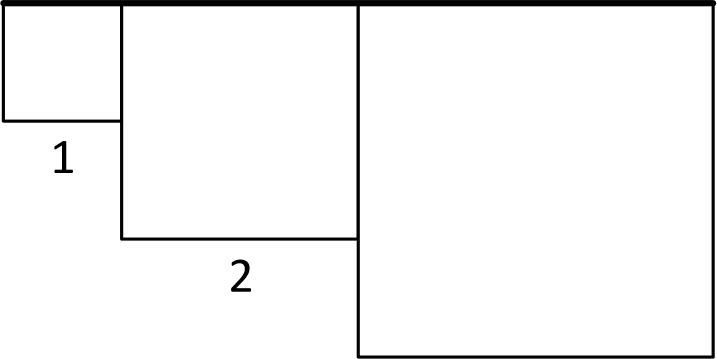 Описание  подзадач и системы оцениванияВ этой задаче четыре подзадачи. Баллы за подзадачу начисляются только в случае, если все тесты для данной подзадачи пройдены.Подзадача  1 (25 баллов)п	50.Подзадача  2 (25 баллов)< 2000.Подзадача  3 (25 баллов)л	40 000.Пodзadaчa  4 (25 баллов)< 109.Получение информации  о результатах  окончательной проверкиПо запросу сообщается результат окончательной проверки на каждом тесте.Задача  6.	ГипершашкиИмя входного файла:	qame . inИмя выходного файла:	qame . out Ограничение по времени:	1 секунда Ограничение по памяти:	256 мегабайтАндрей работает судьей на чемпионате по гипершашкам. В каждой игре  в гипершашки участвует три игрока. По ходу игры каждый из игроков набирает некоторое положительное целое число баллов. Если после окончания игры первый игрок набрал а баллов, второй — b, а третий г, то говорят, что игра закончилась со счетом a:b:c.Андрей знает, что правила игры гипершашек устроены таким образом, что в результате игры баллы любых двух игроков различаются не более чем в k раз.После матча Андрей показывает его результат, размещая три карточки с очками игроков на специальном табло. Для этого у него есть набор из п карточек, на которых написаны числа ,  <з›  • •›  л- Чтoбы  выяснить,  насколько  он  готов  к  чемпионату,  Андрей хочет понять, сколько различных вариантов счета он сможет показать на табло, используя имеющиеся карточки.Требуется написать программу, которая по числу k и значениям чисел на карточках, которые имеются у Андрея, определяет количество различных вариантов счета, которые Андрей может показать на табло.Формат вхоdлосо файлаПервая  строка  входного  файла  содержит  два  целых  числа:  u  и  k (3	u	100 000,l < k < 109).Вторая строка входного файла содержит п целых чисел	,	,	., х, (1	х,	109).Формат выходного файлаВыходной файл должен содержать одно целое число — искомое количество различных вариантов счета./7рьмер вхоdлых п выхоdлых файлов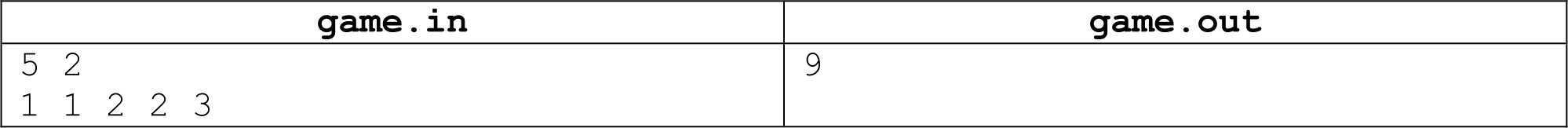 Поясиеиие к примеруВ приведенном примере Андрей сможет показать следующие варианты счета: 1:1:2, 1:2:1, 2:1:1, 1:2:2, 2:1:2, 2:2:1, 2:2:3, 2:3:2, 3:2:2. Другие тройки чисел, которые можно составить с использованием имеющихся карточек, не удовлетворяют заданному условию, что баллы любых двух игроков различаются не более чем в k —— 2 раза.Описание  подзадач и системы оцениванияВ этой задаче четыре подзадачи. Баллы за подзадачу начисляются только в случае, если все тесты для данной подзадачи пройдены.Внимание! Тест из примера не подходит под ограничения для подзадач 1 и 3, но решение принимается на проверку только в том случае, если оно выводит правильный ответ на тесте из примера. Решение должно выводить правильный ответ на тест, даже если оно рассчитано на решение только каких-либо из подзадач 1 и 3.Подзадача  2 (23 балла)3 <	< 100, 1 < I < 100, 1 < х < 100Подзадача  3 (30 баллов)3	п	100 000, 1	k _< 109, 1	х;	109, все х, различны.Пodзadaчa 4 (32 балла)3 <	< 100 000, 1 < /г < 109, 1 <	< 109Получение информации  о результатах  окончательной проверкиПо запросу сообщается результат окончательной проверки на каждом тесте.Задача 7.	Интересные числаИмя входного файла:	number s . inИмя выходного файла:	number s . out Ограничение по времени:	1 секунда Ограничение по памяти:	256 мегабайтСофья  считает  число  интересным,  если  его  цифры  идут  в неубывающем порядке.Например, числа 123, 1111 или 888999 — интересные.Софья заинтересовалась, сколько существует интересных положительных чисел, лежащих в диапазоне от L до Л включительно. Это число может оказаться довольно большим для больших L и Л, поэтому Софья хочет найти остаток от деления этого числа на 109 + 7.Требуется написать программу, которая по заданным L и Л определяет количество интересных чисел, лежащих в диапазоне от L до Л включительно, и выводит остаток от деления этого числа на 10’ + 7.Формат вхоdлосо файлаВходной файл содержит две строки. Первая строка содержит число L, вторая строка содержит число Л (1 < L < R < 10100)Формат выхоdлоао файлаВыходной файл должен одно целое число — остаток от деления количества интересных чисел, лежащих в диапазоне от  до Л включительно, на 10’ + 7.Примеры входных и выходных файловОписание  подзадач и системы оцениванияПodзadaчa  ’I  (21  балл) L — 1, Л < 1000Баллы за подзадачу начисляются только в случае, если все тесты подзадачи пройдены.Пodзadaчa 2 (do 22 dаллов)1 < L < it < 1o18В этой подзадаче 11 тестов, каждый тест оценивается в 2 балла. Баллы за каждый тест начисляются независимо.Подзадача 3 (до 24 баллов)L —— 1, Л = 10k для некоторого целого k, 2 < k < 100.В этой подзадаче 8 тестов, каждый тест оценивается в 3 балла. Баллы за каждый тест начисляются независимо.Подзадача 4 (до 33 баллов)1 < L < R < 10100В этой подзадаче 11 тестов, каждый тест оценивается в 3 балла. Баллы за каждый тестНІІЧИGЛЯЮТСЯ   HeЗ іІВИGИМО.Получение информации о результатах окончательной проверкиПо запросу сообщается результат окончательной проверки на каждом тесте.Задача 8.	Гармоничная  последовательностьИмя входного файла:	s еqueпсе . inИмя выходного файла:	se quen ее . out Ограничение по времени:	1 секунда Ограничение по памяти:	256 мегабайтЦикл лекций в университете Флатландии посвящен изучению последовательностей.Профессор называет последовательность целых чисел , , . .., an гармоничной, если каждое число, кроме ai и and Равно сумме соседних: п  —— m + пЗ, пЗ = аz + п4.   ., nп-1 -  an-2 + an Например,  последовательность [1, 2, 1,  —1] является  гармоничной,  поскольку  2 = 1 + 1,  и1 = 2 + (—1).Рассмотрим последовательности равной длины: А —— [ai , 2, ., an] и В [b , b z z bn] • Расстоянием   между   этими   последовательностями  будем   называть   величину d(A, В) ——— be + !п   — bz +	+ \a   — b  . Например,  d([1, 2 ,1, —1], [1, 2, 0, 0])	1 — 1  +  2 — 2  ++ 1 — 0 + —1 — 0 = 0 + 0 + 1 + 1 = 2.В конце лекции  профессор  написал  на доске  последовательность из  u целых  чисел В [b(z b z z bn] и попросил студентов в качестве домашнего задания найти гармоничную последовательность А [ , 2, ., а ], такую, что d(A, В) минимально. Чтобы облегчить себе проверку, профессор просит написать в качестве ответа только искомое минимальное расстояние d(A, В).Требуется написать программу, которая по заданной последовательности В определяет, на каком минимальном расстоянии от последовательности В найдется гармоничная последовательность А.Формат вхоdлосо файлаПервая строка входного файла содержит целое число п — количество элементов в последовательности (3    u    300 000).Вторая строка содержит п целых чисел b , b2 , .. ., be (—109 < b, < 109).Формат выхоdлоао файлаВыходной файл должна содержать одно целое число: минимальное возможное расстояние от последовательности во входном файле до гармоничной последовательности.Примеры входных и выходных файлов/7ояслелье  х л£*•меруВ приведенном примере оптимальной является, например, гармоничная последовательность [1, 2, 1, —1].Описание  подзадач и системы оцениванияВ этой задаче пять подзадач. Баллы за подзадачу начисляются только в случае, если все тесты для данной подзадачи пройдены.Внимание! Тест из примера не подходит под ограничения для подзадачи 1, но решение принимается на проверку только в том случае, если оно выводит правильный ответ на тесте из примера. Решение должно выводить правильный ответ на тест, даже если оно рассчитано на решение только подзадачи 1.Подзадача  1 (14 баллов)п = 3, —10 b, _< 10Подзадача  2 (14 баллов)3 <	< 500, —100 < b,< 100Подзадача  3 (16 баллов)3	п	100 000, —100	be< 100Пodзadaчa  4 (16 баллов)3 < л < 1000, —109 < b, < 109Подзадача  5 (40 баллов)3	п	300 000, —109	b, _< 109Получение информации о результатах окончательной проверкиПо запросу сообщается баллы за каждую подзадачу.division.indivision.out61 2 3Подзадача1 (15 баллов)3	п100 000, k —— 1, 1х,100 000numbers.innumbers.out110054sequence.insequence.out41 2 0 02